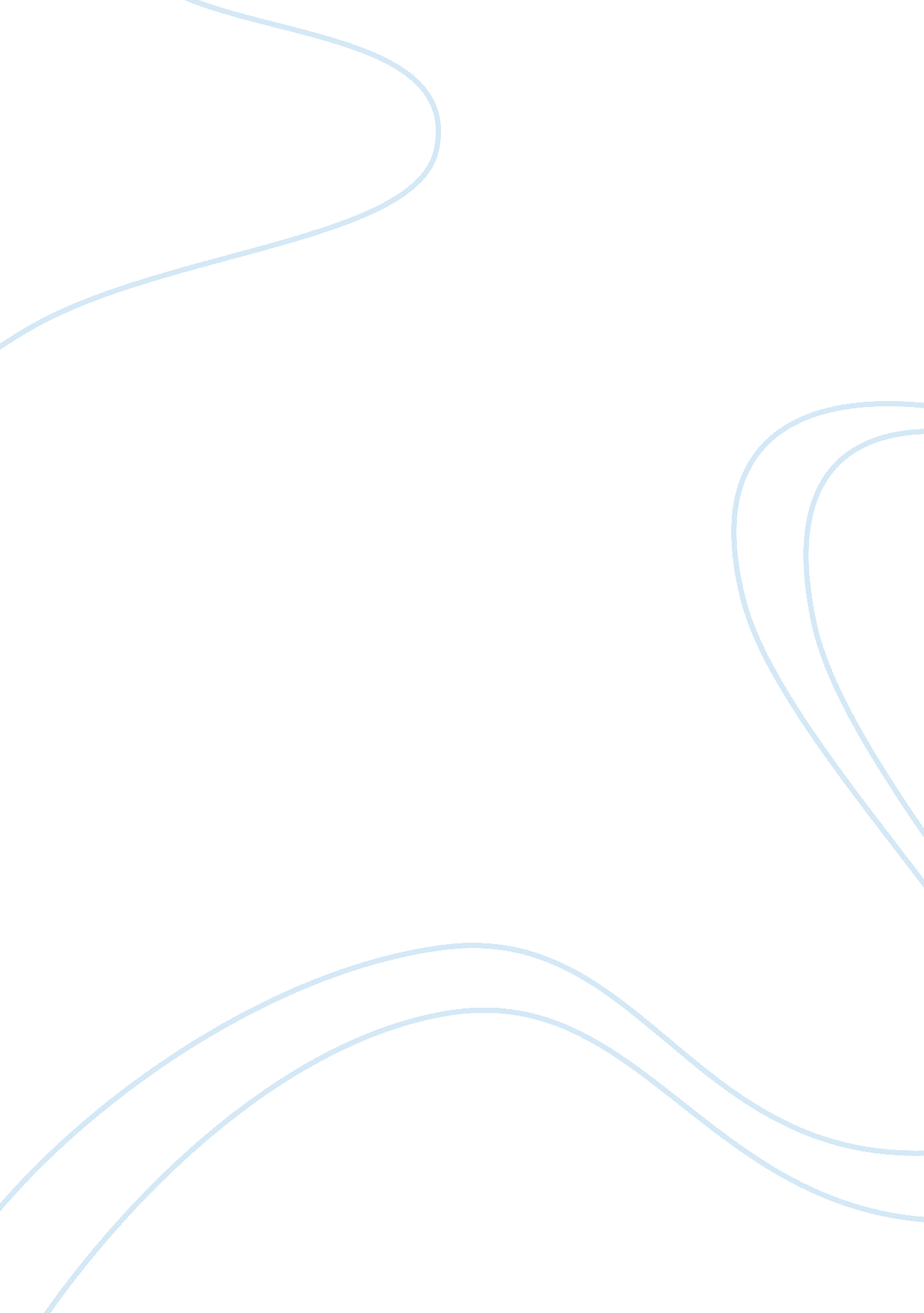 Why blame mexico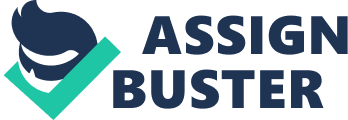 Fred Reed, who lives in Jalisco, Mexico, wrote an article called “ Why blame Mexico? ” This article is about American immigration and its policy. The article says that the United States looks down upon the Mexican Immigration laws but does very little to help stop the illegal immigration. There are several different reasons why illegal immigration is irreversible. For instance, there are no penalties for illegal immigrants who are caught. Another reason for illegal immigration is because we put the immigrants to work, instead of not letting them work at all. The politicians play a big role in illegal immigration because we want immigration. The Liberals favor immigration because they feel it’s the right thing to do. In the other hand Conservative Republicans also want immigration because it is a way for cheap dependable labor. Between the two countries Mexico has a more reasonable immigration policy. All you need is a valid tourist visa that shows you entered the country legally and an income of 1, 000 dollars a month in order to live in Mexico. For the reasons stated above, illegal Mexican immigration in American is irreversible. So it is no one’s fault but our own because there are not enough strict regulations for the illegal immigration laws. In the article “ Amnesty” by Kavanaugh, a Jesuit priest and professor of philosophy, Kavanaugh questions the morality of current U. S. treatment of undocumented immigrants in the United States, pointing out the most immigrants are not criminals but are hard working people who should have some type of legal status if they are all contributing to a common goal. 